TENANT PER LIBERARE IL MODULO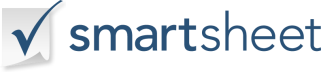 AVVISO DI SGOMBERO DELL'INQUILINO AVVISO DI SGOMBERO DELL'INQUILINO AVVISO DI SGOMBERO DELL'INQUILINO AVVISO DI SGOMBERO DELL'INQUILINO NOME INQUILINODATA DI NOTIFICANOME DEL PROPRIETARIOIMMOBILIARE MGMT COMPANYINDIRIZZO DELLA PROPRIETÀALL'ATTENZIONE DI: LANDLORD / PROPERTY MANAGERALL'ATTENZIONE DI: LANDLORD / PROPERTY MANAGERALL'ATTENZIONE DI: LANDLORD / PROPERTY MANAGERALL'ATTENZIONE DI: LANDLORD / PROPERTY MANAGERSi prega di considerare questo il mio avviso che lascerò la mia proprietà in affitto alla data indicata a destra. Si prega di considerare questo il mio avviso che lascerò la mia proprietà in affitto alla data indicata a destra. DATA DI SGOMBEROLe mie informazioni di inoltro e di contatto sono le seguenti:Le mie informazioni di inoltro e di contatto sono le seguenti:Le mie informazioni di inoltro e di contatto sono le seguenti:Le mie informazioni di inoltro e di contatto sono le seguenti:RECAPITOTELEFONO 1TELEFONO 2E-MAILCOMMENTI AGGIUNTIVIGRAZIE  GRAZIE  GRAZIE  GRAZIE  FIRMA TENANTFIRMA TENANT AGGIUNTIVA 1FIRMA TENANT AGGIUNTIVA 2FIRMA TENANT AGGIUNTIVA 3
DISCONOSCIMENTOTutti gli articoli, i modelli o le informazioni fornite da Smartsheet sul sito Web sono solo di riferimento. Mentre ci sforziamo di mantenere le informazioni aggiornate e corrette, non rilasciamo dichiarazioni o garanzie di alcun tipo, esplicite o implicite, circa la completezza, l'accuratezza, l'affidabilità, l'idoneità o la disponibilità in relazione al sito Web o alle informazioni, agli articoli, ai modelli o alla grafica correlata contenuti nel sito Web. Qualsiasi affidamento che fai su tali informazioni è quindi strettamente a tuo rischio.